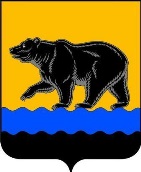 Администрация города НефтеюганскаКОМИТЕТ ФИЗИЧЕСКОЙ КУЛЬТУРЫ И СПОРТА  распоряжениег.НефтеюганскОб исключении из резерва управленческих кадров для замещения должностей руководителей муниципальных учреждений, подведомственных Комитету физической культуры и спорта администрации города НефтеюганскаВ соответствии с пунктом 6.2 постановления администрации города Нефтеюганска от 24.03.2014 № 52-нп «О резерве управленческих кадров организаций для замещения должностей руководителей муниципальных учреждений и муниципальных предприятий муниципального образования город Нефтеюганск», на основании распоряжения комитета физической культуры и спорта администрации города Нефтеюганска от 01.07.2021 № 02-к/пр «О приеме работника на работу» исключить из резерва управленческих кадров для замещения должностей руководителей учреждений физической культуры и спорта, подведомственных комитету физической культуры и спорта администрации города Нефтеюганска Зырянову Галину Александровну, в связи с её назначением на должность руководителя муниципального бюджетного учреждения «Спортивная школа олимпийского резерва по зимним видам спорта».  Председатель комитета                                                                           И.Н.Крутько          05.07.2021 № 64/1-р